ПОГОДЖЕНО	ЗАТВЕРДЖУЮПедагогічною радою	Директор Протокол № 3 від 30.05. 2023 р.	___________ Яна ДОВГАЛЮКСтратегія розвиткуЗАГАЛЬНОЇ СЕРЕДНЬОЇ ОСВІТИ«ДАНИЧІВСЬКА ПОЧАТКОВА ШКОЛА»КОРЕЦЬКОЇ МІСЬКОЇ РАДИНА 2023- 2028 НАВЧАЛЬНИЙ РІКМета стратегії розвитку школи – визначити перспективи розвитку школи як закладу, що надає якісну сучасну освіту шляхом вільного творчого навчання відповідно до суспільних потреб, зумовлених розвитком української держави.Освіта є основою інтелектуального, фізичного і культурного розвитку особистості, її успішної соціалізації, економічного добробуту, запорукою розвитку суспільства.Загальна мета діяльності закладу–реалізація Державних стандартів у галузі освіти, створення умов для підвищення рівня розвитку кожної дитини, її самореалізації; здійснення ефективної підготовки випускників до майбутнього життя. Кожен здобувач освіти під час освітнього процесу повинен отримати знання та компетентності, які знадобляться йому в самостійному дорослому житті.Основні завдання закладу освіти:створення рівного доступу для здобуття учнями якісної освіти; розвиток природних позитивних нахилів, здібностей і обдарованості учнів, потреби і вміння самовдосконалюватись; надання учням можливостей для реалізації індивідуальних творчих потреб; удосконалення інформаційного простору; створення умов для свідомого вибору дитиною сфери професійної діяльності.Нормативна база ПроектуКонституція України, Закон України “Про освіту”, Державна національна програма “Освіта” (Україна ХХІ століття), Національна доктрина розвитку освіти в Україні та інші нормативні документи МОН УкраїниПринципи діяльності закладу освіти.Якість: заклад надає знання відповідно до державних стандартів освіти.Успішність:навчальний заклад прагне сформувати успішну, всебічно розвинену особистість.Мотивація:формування в учнів прийомів самостійного набуття знань, пізнавальних інтересів, життєвих компетенцій, активної життєвої позиціїУчасть: всі учасники освітнього процесу отримують інформацію про освітній процес і мають можливість впливати на нього.Лідерство: заклад освіти впроваджує нові форми і методи навчання цікаві для учнів.Партнерство: всі учасники освітнього процесу працюють разом.Інтернаціональність мислення: кожна дитина – особистість.Бренд-імідж    Найважливішим здобутком та візитною карткою навчального закладу є духовне та патріотичне виховання школярів;  ЗЗСО «Даничівська початкова школа» - це той соціальний інститут, який особливу увагу приділяє наданню якісної освіти, формує  майбутній інтелект, самосвідомость нації, забезпечення його фізичного  й духовного  здоров’я.Структура перспективного плануІ. Основні перспективні завдання розвитку закладу на 2023– 2028 рр.ІІ. Головні завдання організації освітнього процесу на різних циклах 1.Перший та другий цикли початкової освіти2. Дошкільна освіта 4.Організація освітнього процесу за новим Державним стандартом базової   середньої освітиІІІ. Паспорт перспективного плану розвиткуІV. Управління освітнім процесомV. Учнівське самоврядування. Парламент школи (Parliament Schools)VІ.Ключові принципи діяльності педагогічного колективу школиVІI.Програма інформатизації навчального закладуVIIІ. Короткий зміст заходів щодо інформатизації закладу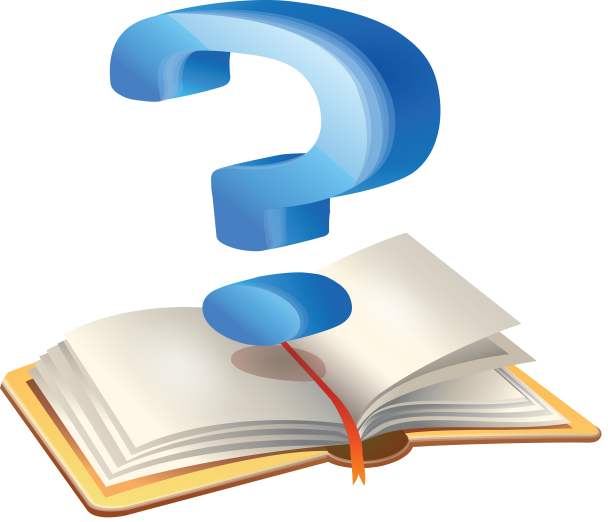 ІX. «Заклад освіти – толерантне середовище»X. Пріоритетні напрямки виховного процесуXI. Розвиток кадрового потенціалу на 2023-2028 рр.  1.План розвитку кадрового забезпечення  2.В межах виконання плану розвитку кадрового забезпечення  3. Атестація педагогічних працівників у 2023-2028 роках.  4.Курсова перепідготовка  5. Очікувані результати  6.Перспективний план проходження атестації в 2023-2028 рр.  7. Методичний аспектXІI. Забезпечення оптимальних умов роботи освітньої бібліотекиXІII. Матеріально-технічна база школиXIV.Робота профспілкового комітету школиІ. Основними перспективними завданнями розвитку закладу на 2023– 2028 роки є:1. Формування багатомірного освітнього простору для здобувачів освіти, всебічного розвитку особистості, як найвищої цінності суспільства, її талантів, інтелектуальних, творчих і фізичних здібностей.2. Забезпечення якості надання освітніх послуг на початковому рівні освіти.3. Формування цінностей і необхідних для самореалізації здобувачів освіти компетентностей.4. Гуманістична направленість педагогічного процесу, повага до особистості учасників освітнього процесу.6. Надання освітніх послуг через форми здобуття освіти згідно чинного законодавства (очна, дистанційна, сімейна, педагогічний патронаж).7. Виховання відповідальних громадян, які здатні до свідомого суспільного вибору та спрямування своєї діяльності на користь іншим людям, громадськості, суспільства.8. Розвиток творчої ініціативи та академічної свободи педагогів в пошуках нових форм і методів педагогічної діяльності для надання якісних освітніх послуг.9. Розвиток в здобувачів освіти пізнавальних інтересів і здібностей, потреби глибокого і творчого оволодіння знаннями, навчання самостійного набуття знань, прагнення постійно знайомитися з найновішими досягненнями науки і техніки.10. Прищеплення здобувачам освіти шанобливого ставлення до культури,звичаїв, традицій усіх народів, що населяють Україну.11. Врахування вікових і індивідуальних особливостей здобувачів освіти і вибір оптимальної системи способів навчання і виховання з врахуванням індивідуальних рис характеру кожної дитини.12. Створення умов для надання освітніх послуг особам з особливими освітніми потребами ( інклюзивне, індивідуальне навчання).13. Виховання свідомого відношення до всіх видів діяльності і людських відносин на основі самостійності та творчої активності здобувачів освіти.14. Збереження та зміцнення морального та фізичного здоров’я учасників освітнього процесу.15. Підвищення професійного рівня кадрового потенціалу згідно Положення про атестацію та сертифікацію педагогічних працівників.16. Забезпечення прозорості та інформаційної відкритості з приводу роботи закладу на власному веб сайті.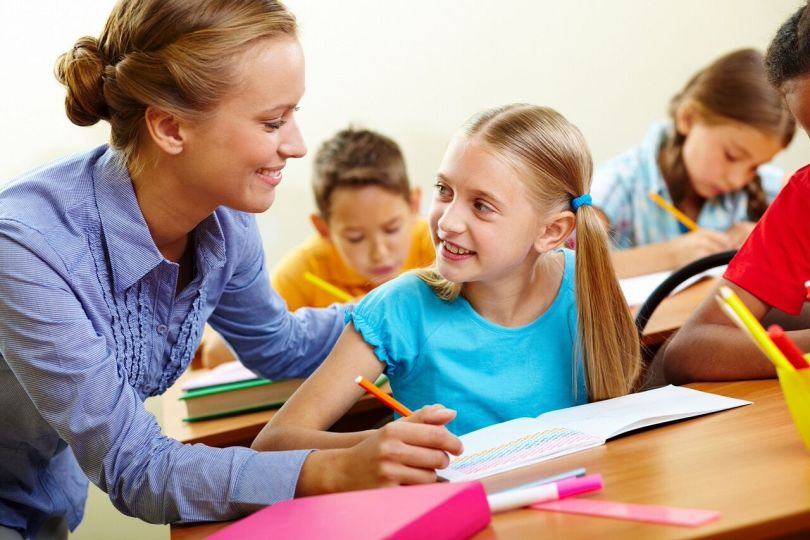 ІІ. Головні завдання організації освітнього процесу на різних циклах1.Перший та другий цикли початкової освіти Початкова освіта, зберігає наступність із дошкільним періодом дитинства, забезпечує подальше становлення особистості дитини, її інтелектуальний, соціальний, фізичний розвиток. Пріоритетами в початкових класах є виховні, загальнонавчальні і розвивальні функції. Поряд із традиційними цілями освітнього процесу на цьому циклі навчання визначається пріоритет формування базових знань, умінь та навичок, проголошується мета розвитку пізнавальної мотивації учня та розвитку його життєвих навичок. Призначення початкової освіти полягає в становленні життєвих навичок особистості учня. Освітній процес, який відбувається в 1-4 класах, має два основні завдання: - по-перше, це включення дитини до життя в закладі освіти, її інтеграція до виховного простору; - по-друге, це розвиток життєвих навичок учня. Реалізація першого завдання передбачає надання допомоги педагогічно занедбаним дітям; - заохочення до навчання дітей, які не виявляють зацікавленості в ньому. Реалізація другого завдання полягає у формуванні життєвих навичок різноманітного спектру простих умінь, без яких успішна й навіть нормальна життєдіяльність людини є неможливою. У молодших школярів формується розгорнута навчальна діяльність шляхом оволодіння організаційними, логікомовленнєвими, пізнавальними і контрольнооцінювальними уміннями і навичками, набуття особистого досвіду культури поведінки в соціальному і природному оточенні, співпраці в різних видах діяльності. Освітніми результатами цього циклу освіти є повноцінні мовленнєві, читацькі, обчислювальні уміння й навички, узагальнені знання про рідний край, реальний світ у його зв’язках і залежностях, національна самосвідомість та екологічна культура. У них достатньо розвинені мислення, уява, пам’ять, сенсорні уміння, здатність до творчого самовираження, особистісно цілісного ставлення до праці, мистецтва, здоров’я, уміння виконувати нескладні творчі завдання.Перший та другий цикли базової середньої освіти Ці цикли дають базову загальну середню освіту, що є фундаментом загальноосвітньої підготовки всіх школярів, формує у них готовність до вибору і реалізації форми подальшого одержання освіти і профілю навчання. Цикли базової освіти в своєму складі можуть містити класи з допрофільним вивченням окремих предметів. На цьому етапі завершується формування цілісної культури світу, оволодіння способами пізнавальної і комунікативної діяльності, вміння одержувати з різних джерел інформацію, переробляти і застосовувати знання.4.Організація освітнього процесу за новим Державним стандартом базової середньої освіти Державний стандарт є основою для розроблення типових освітніх програм, а також інших освітніх програм згідно з вимогами, передбаченими статтею 11 Закону України «Про повну загальну середню освіту».11 КЛЮЧОВИХ КОМПЕТЕНТНОСТЕЙ УЧНІВвільне володіння державною мовою;здатність спілкуватися рідною (у разі відмінності від державної) та іноземними мовами;математична компетентність;компетентності у галузі природничих наук, техніки та технологій:інноваційність;екологічна компетентність;інформаційно-комунікаційна;навчання протягом життя;громадянські та соціальні компетентності;культурна компетентність;підприємливість і фінансова грамотність9 ОСВІТНІХ ГАЛУЗЕЙМовно-літературна;математична;природнича ;технологічна ;інформатична ;соціальна і здоров’язбережувальна ;громадянська та історична ;мистецька;фізична культура.Для кожної освітньої галузі визначено:мету, єдину для всіх рівнів загальної середньої освіти;компетентнісний потенціал, що позначає здатність кожної освітньої галузі формувати всі ключові компетентності через розвиток умінь і ставлень та базові знання;обов’я зкові результати навчання учнів;4 КОМПОНЕНТИ ВИМОГ ДО РЕЗУЛЬТАТІВ НАВЧАННЯ УЧНІВГрупи результатів навчання учнів, що охоплюють споріднені загальні результати; спільні для всіх рівнів загальної середньої освіти загальні результати навчання учнів, завдяки яким реалізується компетентнісний потенціал галузі;конкретні результати навчання учнів, що визначають їхній навчальний прогрес за освітніми циклами; орієнтири для оцінювання, на основі яких визначається рівень досягнення учнями результатів навчання на завершення відповідного циклу2. Дошкільна освітаПріоритетом нашого закладу є забезпечення здорового способу життя всього дошкільного колективу завдяки створенню такого середовища, яке б сприяло зміцненню здоров'я всіх його членів, виховання у малят відповідального ставлення до власного здоров’я й здоров’я оточуючих, як до найвищої індивідуальної та суспільної цінності. Це досягалося шляхом розвитку валеологічної освіти, повноцінного медичного обслуговування, оптимізації рухового режиму життя дітей, навчально-виховного процесу, створення екологічно сприятливого життєвого простору, використання засобів фізичного виховання та фізкультурно-оздоровчої роботи.Робота дошкільного підрозділу була спрямована на створення єдиного освітнього простору «садок-школа». Спрямовувалась робота педагогічного колективу на співпрацю з початковою освітою в контексті наступності дошкільної та початкової освіти. Продовжувалась робота над розвитком партнерських відносин між родинами та дошкільним закладом. Вихователі дошкільного підрозділу створили в групах і продовжують наповнювати народознавчі куточки з метою формування патріотично налаштованої особистості, для якої вагомою є роль народних традицій та обрядів, привертають увагу дошкільників до цінностей предків, створюють позитивний настрій, розкривають основи правомірної поведінки, навчають проявляти толерантність щодо всього живого. Так у процесі ознайомлення з традиціями й звичаями емоційний досвід дітей збагачується новими враженнями, розширюється коло їхніх знань про довкілля, зокрема про близьких людей та свою Батьківщину. ПРІОРИТЕТНІ ЗАВДАННЯ НА 2023/2028 НАВЧАЛЬНИЙ РІК1. Впровадження сучасних підходів до логіко-математичного розвиткудошкільників в процесі розумово-пізнавальної діяльності.2. Продовжувати формувати в дошкільників мовленнєві вміння і навички через різні види діяльності, зокрема театралізовану діяльність.3. Продовжувати впровадження програми «Дитина» в різновіковій групі.4. Забезпечити збільшення відсотка відвідування дитячого садка з метоюполіпшення дошкільної освіти дітей мікрорайону.5. Осучаснити форми методичної та самоосвітньої роботи педагогів.6. Забезпечити якісний кадровий склад педколективу.
ІІІ. Паспорт перспективного плану розвиткуІV. Управління освітнім процесомМета управлінської діяльності: координація дій усіх учасників освітнього процесу, створення умов для їх продуктивної творчої діяльності.Основні завдання: 1. Управління якістю освітнього процесу на основі інноваційних технологій та освітнього моніторингу. 2. Забезпечення відповідної підготовки педагогів, здатних якісно надавати освітні послуги здобувачам освіти. 3. Виконання завдань розвитку, спрямованих на самореалізацію особистості. 4. Створення умов для продуктивної творчої діяльності та проходження підвищення кваліфікації і сертифікації педагогів. Шляхи реалізації: 1. Впровадження в практику роботи закладу освіти інноваційних технологій. 2. Створення сприятливого мікроклімату серед учасників освітнього процесу для успішної реалізації їх творчого потенціалу. 3. Забезпечення виконання замовлень педагогічних працівників щодо підвищення їх фахового рівня через заняття самоосвітою. 4. Підримка ініціативи кожного учасника освітнього процесу в його самореалізації. 5. Розкриття творчого потенціалу учасників освітнього процесу. 6. Стимулювання творчості учасників освітнього процесу. Організаційно-педагогічну модель управлінської діяльності складають: • загальні збори; • педагогічна рада; • рада школи; Механізм управлінської діяльності включає: діагностику, керування освітньою діяльністю, моніторинг. Річне планування здійснюється з використанням перспективного плану.  Він будується на основі щорічного звіту про діяльність закладу освіти протягом навчального року, аналізу стану освітнього процесу згідно з Стратегією. При плануванні різних напрямків діяльності використовується структурування, постановка мети, визначення завдань, прогнозування результатів, складання алгоритму дій на кожному етапі. Плани підлягають моніторингу стану виконання в кінці року. З метою демократизації контролю в управлінській діяльності передбачається залучення до нього працівників всіх ланок закладу, робота педагогів в режимі академічної свободи і доброчесності.V. Ключові принципи діяльностіпедагогічного колективу школиПріоритетними принципами діяльності педагогічного колективу школи є:демократизація управління – співробітництво, партнерство, взаємоповага, взаємодопомога;перевага управління справами, а не людьми; перехід від надмірного адміністрування до ділового спілкування;колегіальність у прийняті управлінських рішень; скорочення дій розпорядчих документів; розвиток неурядових,суспільних освітянських спілок, об’єднань);гуманізація (гармонізація стосунків між усіма учасниками педагогічного процесу; створення сприятливих умовдля творчої самореалізації усіх суб’єктів навчально-виховного процесу; утвердження особистості як найбільшоїцінності у суспільстві; діяльність за принципом – учитель не просить, а пропонує; створення умов не лише дляреалізації цілей освітньої організації, але й для професійного росту працівника, його самовираження,особистісного вдосконалення);особистісно-зорієнтований підхід (розуміння свободи вибору людини у обранні шляхів до самоактуалізації;створення умов для досягнення особистісного росту; безоцінне прийняття іншої людини у міжособистіснихстосунках; прийняття гуманістичних принципів як принципів внутрішньо особистісних; прийняття факту, що волята вибір людини індивідуальні, неповторні, самобутні);модернізація (інтенсивне використання в розвитку теорії та практики управління соціально-педагогічнимисистемами інформаційно-комунікативних технологій; створення єдиної системи збору, обробки та зберіганняінформації, залучення ресурсів і можливостей глобальної мережі Інтернет; модернізація структур управління,функцій і методів управлінської діяльності, перехід до нових управлінських технологій);диференціація і мобільність (створення умов для становлення багатопрофільного, варіативного навчання;обізнаність керівника з розвитком світового і, зокрема, європейського освітнього простору й адекватна реакція напроцеси реформування національної школи; створення сприятливих умов для орієнтації учнів на певну майбутнюпрофесійну діяльність через врахування індивідуальних особливостей, інтересів і потреб учнів);забезпечення практичної спрямованості освіти та орієнтація змісту навчально-методичних матеріалів напрактичне застосування учнями теоретичних знань і вмінь для життя та діяльності в реальному суспільстві;формування вміння самостійно аналізувати різноманітні ситуації, що виникають у навчально-виховному просторі,вміння приймати рішення і діяти в правовому полі (вирішення питання якості і доступності освіти; інтегрування вєвропейський освітній простір; варіативність (забезпечення можливості широкого вибору змісту, форм і засобів навчання та виховання;альтернативність у задоволенні духовних запитів особистості, її інтелектуальних та пізнавальних можливостей таінтересів; поглиблення й розширення практичної спрямованості навчальних програм, диференціація таіндивідуалізація навчально- виховного процесу;науковість передбачає розробку базових документів і навчальних матеріалів з урахуванням сучасного рівнярозвитку науки для забезпечення формування в учнів наукового світогляду та цілісної картини сприйняття світу;наступність і неперервність передбачає врахування вимог національної освітньої політики та чинногозаконодавства, існуючих навчальних планів і програм; поетапне, відповідно до вікових особливостей, розширенняобсягу знань, що охоплюють всі ланки навчального закладу;полікультурність означає наповненість освітнього середовища навчального закладу ідеєю універсальності правлюдини та етнокультурного розмаїття світу, правової рівності національних культур; вихованняособистості на засадах міжетнічної толерантності та поваги до представників інших культур, поваги до своєїнаціональної самобутності в контексті світової культури;перспективність (забезпечення випередження в змісті навчання у відповідності з сучасними потребамисуспільної практики).
VI.Програма інформатизації навчального закладуМета програми:поліпшення якості освіти через підвищення інформаційної культури й професійної ІКТ компетентності педагогічного колективу закладу; забезпечення ефективності освітнього процесу, реалізація сучасної системи освітніх пріоритетів, формування ІКТ компетентності учнів.Основні напрями реалізації програми:удосконалення сучасного єдиного інформаційного простору школи;автоматизація організаційної діяльності закладу із впровадженням нових мережевих технологій; використання інформаційних технологій для безперервної професійної освіти педагогів і оптимізації навчального процесу; забезпечення умов для формування інформаційної культури учнів;створення умов для взаємодії школи з громадою через єдиний інформаційний простір.Основні завдання програми: створення оптимальних умов для оволодіння педагогами та учнями школи інформаційними технологіями та впровадження ІКТ в освітній процес;розвиток інформаційної культури й підвищення ІКТ компетентності педагогів навчального закладу; створення умов для самореалізації й підвищення ІКТ компетентності учнів загальноосвітньої школи; формування та вдосконалення сучасного єдиного інформаційно-освітнього простору школи; реалізація компетентнісного підходу до інформаційного забезпечення освітнього процесу;впровадження інформаційних технологій у процес підготовки вчителів до уроку; використання засобів сучасних інформаційних технологій у проектно-дослідницькій і конкурсній діяльності учнів;організація елементів дистанційної освітньої діяльності учнів та позаурочної консультативної роботи педагогів;оптимізація взаємодії школи з інформаційним простором Дніпропетровської області, України, світу.Принципи програми інформатизації: опір виключно на ліцензійне або вільне програмне забезпечення, виховання в усіх учасників процесу інформатизації поваги дозакону й законних прав розробників програмного забезпечення;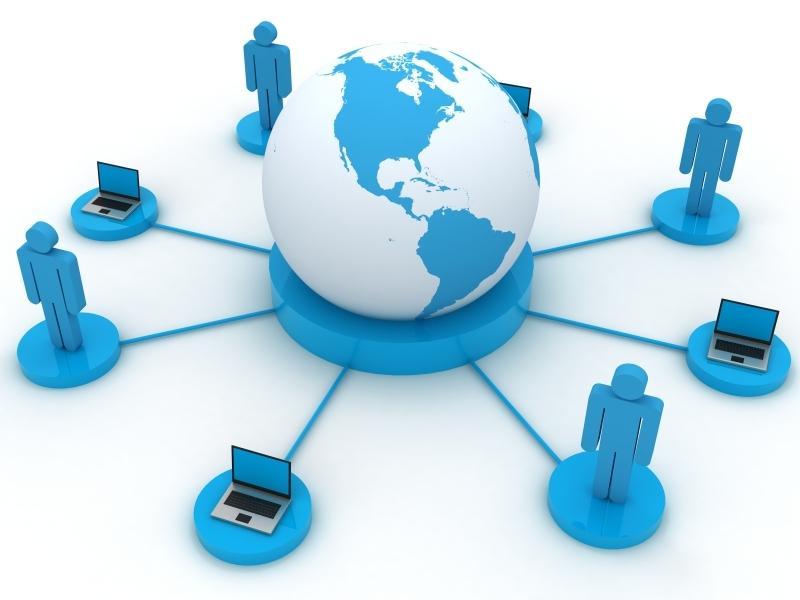 дотримання норм інформаційного захисту в роботі з персональними даними в інформаційних системах, у базах даних.VIIКороткий зміст заходів щодо інформатизації закладуІ етап (2023–2024 навчальний рік) 1. Діагностування рівня інформаційної культури й ІКТ-компетентності педагогів школи.2. Організація очних та он-лайн консультацій для педагогів школи з питань інформаційних технологій тавпровадження використання електронних освітніх платформ в навчальний процес. 3. Організація роботи творчих груп з питань інформаційної культури,  технологій та використанняелектронних освітніх платформ в освітній процес. 4. Навчання педагогів щодо використання електронних освітніх платформ на базі школи. 5. Підтримання безпечних і комфортних умов для роботи користувачів – учасників освітнього процесу. 6. Залучення педагогів школи до наповнення шкільного сайту інформаційними та методичними матеріалами. 7. Здійснення контролю за рівнем ІКТ компетентності та використання електронних освітніх платформ педагогів школи.ІІ етап (2024–2025 навчальний рік) 1. Створення нових розділів та сторінок на школи сайті матеріалами різноманітної тематики. 2. Поповнення бази бібліотечно-інформаційного центру електронними книгами, підручниками, енциклопедіями,відео- та медіа матеріалами. 3. Поповнення бази технічного центру школи фото-, відео- та медіа матеріалами, інших електроннихрозробок супроводу навчальних занять із предметів шкільного курсу.ІІІ етап (2025–2026 навчальний рік) 1. Діагностування рівня інформаційної культури й ІКТ компетентності учнів школи. 2. Організація факультативних курсів, додаткових занять, очних та он-лайн консультацій для учнів школи зпитань інформаційних технологій. 3. Організація спільної проектної діяльності вчителів та учнів з питань інформаційної культури, інформаційнихтехнологій. 4. Підтримання безпечних і комфортних умов для роботи учнів –користувачів. 5. Залучення учнів школи до наповнення шкільного сайту інформаційними матеріалами та творчими роботами. 6. Здійснення контролю за рівнем ІКТ-компетентності учнів школи.ІV етап (2026–2027 навчальний рік) 1. Вивчення ефективності використання можливостей локальної мережі, всесвітньої мережі Інтернет длябезперервного навчання школярів. 2. Розширення можливостей шкільного сайту для самоконтролю учнями за рівнем власних навчальнихдосягнень (щоденник.ua), навчання учнів у канікулярний період. 3. Створення на сайті школи бази даних для здійснення дистанційного навчання: відеозаписів з кращимиуроками, позакласними та виховними заходами, навчальними методичними матеріалами, навчальним відео,корисними комп’ютерними програмами (free) використання електронних освітніх платформ,тощо. 4. Створення учнями під керівництвом вчителів проектів та спеціальних програм, які зацікавлять  іпропагуватимуть ідеї безперервної дистанційної освіти.V етап (2027–2028 навчальний рік) 1. Широке залучення педагогів школи, учнів та їх батьків до суспільних проектів, які проводяться засобамиінформаційно-комунікативних технологій в Рівненській області, Україні, світі. 2. Регулярне та повне інформування Корецької громади про всі аспекти діяльності школи (розміщення матеріалів на шкільному сайті, співпраця з сайтами та періодичними виданнями Рівненського району, Рівненської області та України). 3.Залучення до співпраці кращих навчальних закладів області, країни, світу.VII. «Заклад освіти – толерантне середовище»Мета:сприяти розвитку особистості дитини, формуванню їїінтелектуального та морального потенціалу; формуватипатріота України, гідного громадянина, який усвідомлює свою приналежність до сучасної Європи.Основні завдання: 1.Координація зусиль педагогічної, батьківської громадськості для попередження булінгу, протиправних дій та вчинків серед здобувачів освіти; 2.Організація профілактичної роботи на основі глибокого вивчення причин і умов, які сприяють скоєнню здобувачами освіти правопорушень; 3.Забезпечення організації змістовного дозвілля й відпочинку; 4.Поліпшення роботи класних керівників, приділення уваги соціально-психологопедагогічній допомозі здобувачам освіти та їхнім батькам; 5.Налагодження правової пропаганди й освіти через наочну агітацію та шкільних медіа─захист прав та інтересів неповнолітніх;Очікувані результати:1. Створення системи виховної та профілактичної роботи в закладі освіти; 2.Усвідомлення дітьми негативного впливу на організм шкідливих речовин; 3. Організація змістовного дозвілля та відпочинку здобувачів освіти;4.Допомога здобувачам освіти і їхнім батькам у захисті своїх прав та інтересів;5.Навчання дітей знаходити вихід із кризових ситуацій та захищати себе від усіх видів насильства (булінгу);6.Профілактика правопорушень і злочинності серед молоді; 7.Набуття досвіду інформаційно-комунікаційних та комунікативних компетенцій учасників освітнього процесу; 8. Створення безпечного толерантного середовища; виховання соціально активної та комунікативної особистості з високим рівнем духовності і моралі.VIII. Пріоритетні напрямки виховного процесуформування сучасної особистості;громадське виховання;національно-патріотичне виховання; превентивне виховання;фізичне виховання; художньо-естетичне виховання;трудове виховання; екологічне виховання; родинно-сімейне виховання;розвиток інтелектуального руху через організацію інтелектуальних ігор;виховання нетерпимості до булінгу в усіх його проявах. Система виховних завданьФормування загальношкільного колективу на засадах учнівського самоврядування; створення умов для особистісного розвитку учнів, їх адаптації у суспільстві, професійного самовизначення, розвитку мотивації до пізнавальної та творчої діяльності;забезпечення умов для самореалізації особистості відповідно до її здібностей, суспільних і власних інтересів;формування національної самосвідомості і людської гідності;формування політичної та правової культури, усвідомлення взаємозв’язку між індивідуальними правами та свободами і громадською відповідальністю;виховання духовної культури особистості то створення умов для вільного формування власної світоглядної позиції; утвердження принципів загальнолюдської моралі; надання необхідних знань щодо формування вмінь та навичокіндивідуального розвитку особистості;розвитокумінь самостійного долання життєвих труднощів, узагальнення життєвого досвіду, вміння діяти на користь собі та оточуючим; збереження і зміцнення морального і фізичного здоров’я, формування культури здорового способу життя; сприяння усвідомленню учнями самоцінності та індивідуальності кожної особистості; формування ціннісного ставлення до навколишнього світу, до історичної і культурної спадщини українського народу і своєї родини.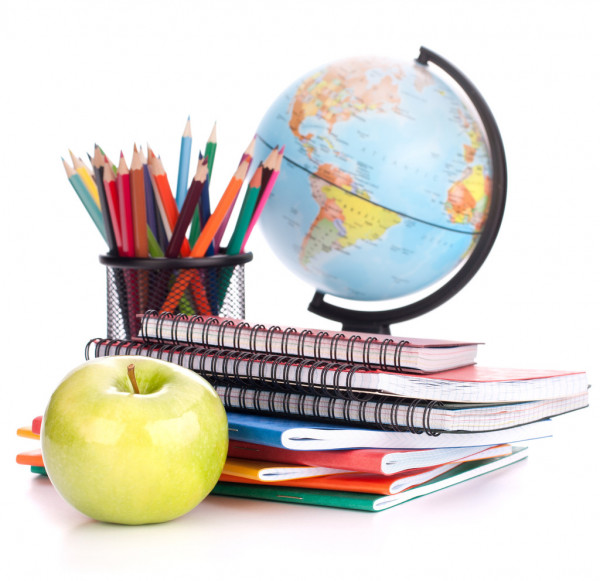 XI. Тактичні завдання діяльності ЗЗСО «Даничівська початкова школа»  Створити якісно нові умови для подальшого виконання державної програми «Освіта», Закону України «Про загальну середню освіту», для реалізації Концепції національного виховання учнів, відродження національної духовності й залучення до її формування учнів, вчителів, батьків, громадськості. Спрямовувати роботу педагогічного колективу школи над реалізацією ключового науково-методичного завданням:«Забезпечення комфортних умов для розвитку самоефективної особистості в освітньому просторі НУШ».  Забезпечити умови для індивідуального розвитку учнів школи, стимулювання їх творчої активності, найбільш повну її реалізацію в позаурочний час, можливість побудови школярами особистих індивідуальних освітніх траєкторій.VIII.Розвиток кадрового потенціалу на 2023-2028 рр. Педагогічний колектив школи складається з людей, абсолютна більшість з яких – учителі за покликанням, віддані своїй роботі і дітям. Серед членів колективу є кваліфіковані спеціалісти, які мають великий досвід здатні творчо підходити до розв’язання завдань, які ставляться перед освітою. Частина вчителів тільки починає іти педагогічною стежкою, але вони мають добрі теоретичні знання по фаху і готові вчитися ефективно застосовувати їх на практиці, переймати досвід старших колег. Такий сплав молодості і досвіду - це колектив, готовий іти крок за кроком до нової якості школи, НУШ.1.План розвитку кадрового забезпечення:2.В межах виконання плану розвитку кадрового забезпечення провести:1. Семінар «Професійна етика вчителя» 2023-2024 н.р.2. Круглий стіл «Імідж сучасного вчителя» 2023-2024 н.р.3. Проведення майстер-класу «Моє захоплення» 2024-2025 н.р.4. Методична рада «Створення умов для педагогічної творчості вчителів»2024-2025 н.р.5. Круглий стіл «Поділюся цікавинками зі своєї самоосвіти» 2025-2026 н.р.3.Атестація педагогічних працівників у 2023-2028 рокахАдміністрація школи систематично проводить роботу з удосконалення й посилення стимулюючої ролі атестації у фаховому зростанні, тому приділяє велику увагу проведенню атестації педагогічних працівників, що дає змогу виявити їх професійну підготовку, фаховий рівень, відповідність посаді. Атестація педагогічних працівників закладів освіти проводиться відповідно до Закону України ,,Про освіту” (ст. 54), Закону України ,,Про загальну середню освіту” (ст.27), Положення про загальноосвітній навчальний заклад, Типового положення про атестацію педагогічних працівників України (затверджене наказом Міністерства освіти і науки, молоді і спорту України від 20 грудня 2011 року № 1473 (із змінами, затвердженими наказом Міністерства освіти і науки України від 08 серпня 2013 року № 1135).Під час атестації вивчаються професійні якості вчителя, його сильні та слабкі сторони, рівень загальної культури, вплив атестації на підвищення результативності роботи школи, створюються оптимальні умови для вивчення та впровадження провідного педагогічного досвіду найкращих вчителів школи.. Атестація педагогічних працівників проводиться з метою активізації їх творчої професійної діяльності, стимулювання безперервної фахової та загальної освіти, якісної роботи, підвищення відповідальності за результати навчання та виховання, забезпечення соціального захисту компетентності педагогічної праці. Оцінювання праці вчителя в нинішніх умовах організується так, щоб сприяти його розвитку й саморозвитку. Адже, сучасний вчитель – носій сучасних суспільних змін, його найактуальніше завдання – виховати компетентну, творчу, здатну до продуктивної життєдіяльності в нових суспільних умовах особистість. Виховати таку особистість може лише педагог з високою компетентністю, розвиненими творчими, дослідницькими здібностями, високим духовно-моральним потенціалаом конкурентності, ерудованості, здібностей до безперервної освіти.  Проводиться вивчення досвіду роботи вчителів шляхом відвідування уроків, співбесід, учителі проводять ряд відкритих заходів.Атестація педпрацівників проходить прозоро. 4.Курсова перепідготовка:У забезпеченні неперервності підвищення кваліфікації педагогічних кадрів, з метою підвищення педагогічної майстерності та інтелектуального розвитку сплановане та організоване проходження курсів підвищення кваліфікації педагогічних працівників, а також через прослуховування вебінарів та проходження онлайн-курсів. Всі педагогічні працівники на час атестаційної експертизи вчасно (відповідно до графіків проходження курсової перепідготовки) проходять курси підвищення кваліфікації (офлайн, онлайн, дистанційно, очно).5. Очікувані результати:Педагоги, як учасники дидактичної підсистеми сприяють опануванню дитиною компетенцій гармонійної особистості, забезпечують сприятливі умови для фізичного, інтелектуального, психологічного, духовного, соціального становлення особистості школярів, досягнення ними рівня освіченості, який відповідає ступеню навчання та потенційним можливостям здобувачів освіти.1.Зростання позитивного іміджу освітнього закладу та його конкурентоздатності на ринку освітніх послуг;2. Особиста відповідальність педагога за результати наданих освітніх послуг;3. Покращення успішність учнів;4. Підвищиться професійна майстерність педагогів шляхом проходженнясертифікації;5. Підвищення престижу педагогічної професії;6. Розшириться мережа гуртків ;7. Посилюватиметься оздоровча спрямованість освітнього процесу,комплексний підхід до гармонійного формування всіх компонентівздоров'я;8.Упроваджуватимуться інноваційні методи формування життєвої компетентності учнів;9. Проводитиметься на високому рівні діагностика та моніторингові дослідження якості освітніх послуг;10.Підвищиться професійний рівень педагогічних працівників;11.Опрацювання педагогічними працівниками нормативно-правових документів щодо організації навчально-виховного процесу, актуальних проблем методики викладання шкільних дисциплін;17.Організація підвищення кваліфікації вчителів;18.Підтримка інноваційної діяльності вчителів;19.Надання допомоги педагогам у підготовці до атестації.7. Методичний аспектМета методичної роботи закладу: створення комфортних умов для професійного зростання та розкриття творчого потенціалу кожного педагогічного працівникаОсновні завдання:1.Створення атмосфери творчого пошуку оригінальних нестандартних рішень педагогічних проблем.2.Формування в педагогів готовності до проходження сертифікації та впровадження сучасних інноваційних технологій.3.Формування прагнення до оволодіння педагогікою співпраці та співтворчості на принципах особистісно орієнтованих методик надання освітніх послуг.Шляхи реалізації:1.Постійний моніторинг рівня професійної компетентності, якості надання освітніх послуг.2.Створення моделей методичної роботи з групами педагогів різного рівня професіоналізму.3. Удосконалення особистого досвіду на основі кращих досягнень науки і практики викладання.4. Участь у конкурсах педагогічної майстерності на різних рівнях.. Матеріально-технічна база школиМіцна навчально-матеріальна база навчального закладу є запорукою успішного навчання учнів та комфортних умов праці педагогічного колективу.В сучасних умовах створення такої бази вимагає залучення фінансових та матеріальних ресурсів з різних джерел.Роботу з покращення та вдосконалення навчально-матеріальної бази школи  слід проводити у таких напрямах:1. ремонт, модернізація, переобладнання приміщень школи з метою покращення санітарно-гігієнічних умов та забезпечення належного рівня безпеки;2.   оснащення класів для підвищення якості навчально-виховного процесу.З метою покращення санітарно-гігієнічних умов та забезпечення належного рівня безпеки необхідно:завершити заміну вікон  у школі І ступеню;провести комплекс заходів для підвищення рівня пожежної безпеки уприміщенні школи;замінити частину електропроводки, вимикачі освітлення, електророзетки в приміщенні;встановити пожежну  сигналізацію;забезпечити достатню кількість вогнегасників.XI.Робота профспілкового комітету школи1.Опитування на Освіта.ua. Чи відчуваєте ви користь від діяльності профспілки?2. Перевибори профспілкового комітету (серпень 2023) Виходячи зі Статуту Профспілки України «У первинній профспілковій організації – профспілковий комітет  з терміном повноважень 5 років».3. Звіт голови профспілкового комітету про роботу у 2022-2023 н.р.4.  Організація роботи новообраного профспілкового комітету. Актив. Планування роботи на 5 років.XIІ. Створення і розвиток Асоціації випускників                         ЗЗСО «Даничівська початкова школа»1.Ідея. Завершуючи навчання, ми часто втрачаємо велику частку соціальних зв'язків, які здобули в шкільні роки. Однією з форм підтримки та взаєморозвитку закладу загальної середньої освіти та випускників є асоціація її колишніх учнів, які можуть оцінити практичність одержаних знань і знають заклад з усіх можливих сторін.Такі асоціації не лише допомагають зберегти пам'ять про минулі часи, але й творять нові можливості для взаємодії школярів, випускників, навчального закладу та бізнесу.2.Опитування.З’явилася думка про створення Асоціації випускників у ЗЗСО «Даничівська початкова школа». Це опитування покликане отримати максимально широкий зріз думок різних зацікавлених сторін (учнів,вчителів, випускників, представників бізнесу...), який дозволить в подальшому виокремити основні завдання в межах створення та розвитку такої структури в школі.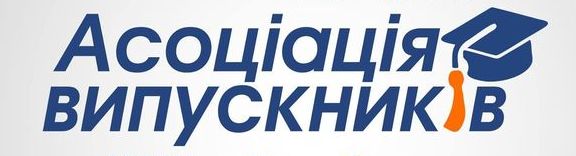 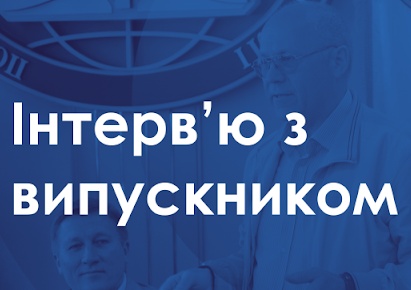 3.ZOOMконференції:День відкритих дверей. Зустріч з майбутніми  школярами, їх батьками,  випускниками  і всіма  бажаючими пройде вперше в умовах триваючого карантину  та військового стану - в онлайн та форматі конференції Zoom.Урок «За що я люблю свою професію?»ZOOM-інтервʼю з подальшим розміщенням на шкільному YouTube.«Я – учень Даничівської школи» Флешмоб для випускників. Як живе школа очима сучасної молоді.4. Створення ФБ сторінки «Асоціація випускників Даничівської школи». Новини, події, спонсорська допомога випускників. 	IV. Матеріально-технічна складоваНа здійснення завдання Стратегічної програми розвитку закладу освіти джерелами фінансування є державні кошти та кошти внутрішньодержавних та зовнішніх грантів.	Структура організації освітнього процесуСтворити школу, у якій буде приємно навчатися, і яка  буде давати здобувачам освіти не тільки знання, а й уміння застосовувати їх у житті.У проектуванні і реалізації стратегічних напрямків розвитку за ступенями освіти ми йдемо в першу чергу «від здобувача освіти», тобто декларування та втілювання на практиці ідеї, які відображають відношення школярів до своєї особистої участі в освітньому процесі. Метою будь- якої освітньої системи є створення умов, які забезпечують досягнення здобувачем освіти відповідного рівня. Ми розуміємо це не тільки як оволодіння відповідними знаннями та вміннями, а і як формування стійких особистісних якостей здобувачів освіти, необхідних їм в освітньому процесі та після випуску зі школи упродовж усього життя.Статус плану розвиткуПлан розвитку ЗАКЛАДУ ЗАГАЛЬНОЇ СЕРЕДНЬОЇ ОВІТИ «Даничівська початкова школа» Корецької міської ради Рівненського району, Рівненської області, с. Даничів.Загальні відомості про навчальний закладЗаклад загальної середньої освіти «Даничівська початкова школа».Форма власності — комунальна.Власник —Корецька міська рада.Юридична адреса — Рівненський район, Рівненська область, с. Даничів, вул. Шевченка, буд. 53.Кількість класів — 4Дошкільний гупа – 1.Місць за проектом — 140.Кількість учнів — 17 Кількість дошкільнят - 17(станом на 31.05.2023).Програмаобласного науково-методичного проєкту«Педагогічні стратегії розвитку самоефективної особистості в освітньому просторі Нової української школи»2020 – 2023 рр.Методична проблема школи«Забезпечення комфортних умов для розвитку самоефективної особистості в освітньому просторі НУШ» на 2023-2026рр.Мета проекту розвитку школи1.Створення необхідних умов для отримання (учнями, які навчаються) високої, якісної конкурентоспроможної освіти, щозабезпечить їх професійний і соціальний успіх всучасному світі.2.Створення системи інтерактивної взаємодії соціуму і освітнього простору школи як інструменту вихованнягармонійно розвиненої і соціально відповідальної особистості.Напрямки і завдання проектуНапрямки розвитку Школи:- «Сучасна школа»;- «Успіх кожної дитини»;- «Цифрове загальноосвітнє середовище »;- «Підтримка сімей: багатодітних, неповних, з дітьми під опікою, сиріт, воїнів АТО і т.д»;- «Учитель майбутнього»;- «Соціальна активність».Завдання:1. Підвищення конкурентоспроможності освіти за допомогою оновлення змісту і технологій викладання загальноосвітніх програм, залучення всіх учасників системи освіти (навчаються, педагоги, батьки (законні представники), роботодавці і представники громадських об'єднань) в розвиток Школи, а також за рахунок оновлення матеріально-технічної бази Школи;2. Створення умов для забезпечення доступності виховання гармонійно розвиненою і соціально відповідальної особистості шляхом оновленнязмісту і методів здоров'язберігаючих компетентностей індивідуалізації освіти, підтримки обдарованих дітей та дітей з вадами здоров’я, модернізаціїінфраструктури відділення додаткової освіти дітей;3. Оновлення інформаційно-комунікаційної інфраструктури Школи шляхом створення сучасної та безпечної цифрової освітнього середовища, що забезпечує формування цінності до саморозвитку та самоосвіти в учнів всіх рівнів;4.Забезпечення безперервного характеру професійно-особистісного розвитку педагогічних кадрів шляхом впровадження національної системи професійного зростання педагогів; 5.Створення умов для підвищення компетентності батьків  в питаннях освіти і виховання майбутніх громадян України;6. Створення умов для виховання гармонійно розвиненої і соціально відповідальної особистості шляхом розвитку волонтерства , реалізації талантів і здібностей учнів в форматі громадськихпроектів.Термін і етапи реалізації проектуСерпень 2023- липень 2028рр.Очікуванікінцевірезультати,найважливішіцільовіпоказникипроекту1.Забезпечення високого рівня якості освіти відповідно до оновлених показників оцінки якості освіти.2. Забезпечення позитивної динаміки розвитку Школи відповідно до цільових показників стратегії розвитку освіти Рівненської області і України до 2028 року.3. Формування позитивного іміджу Школи в соціальному оточенні, районної та обласної системах освіти за рахунок високої результативності освіти та інноваційної активності школи у сучасній системі освіти.Система організації контролюПостійний контроль виконання програми здійснює Директор школи. Результати контролю представляються щорічно на засіданніпедагогічної ради,  публікуються на сайті закладу освіти.Обсяг і джерела фінансуванняЩорічна субвенція з регіонального бюджету на виконання затвердженого державного завдання -Залучення додаткових ресурсів за рахунок включення школи в цільові програми, розвиток додаткових освітніх послуг.Сайт школиhttp://danychiv.e-schools.info№ п/п                          Зміст заходуТермін виконання 1.За результатами діяльності представляти педпрацівників до нагородження відповідними грамотами, подяками,заохочувальними преміями 2023-2028 роки2023-2028 роки2.Врахування результатів роботи вчителя приатестації та врахування результативностіроботи педагога при розподілі тижневогонавантаження2023-2028 роки3.Забезпечувати умови для своєчасногопідвищення кваліфікації та професійногозростання в міжатестаційний період2023-2028 роки4.Визначити на період до 2024 року потреби впедагогічних працівникахДо 01.09.2023 року5.Розповсюдження досвіду про успіхи учнів тавчителів у ЗМІ та на сайті школи2023-2028 роки6.Забезпечувати умови для участі педагогів уконкурсах професійної майстерності,здійснення дослідно-експериментальної таінноваційної діяльності2023-2028 роки8.Проводити рейтингову оцінку педагогічноїдіяльності2023-2028 рокиРік Заплановані роботи2023-20242024- 20252024-20252025-202620262027Заміна електропроводки в місцях загального користування.Придбання посуду для їдальні.Підведення водопостачання до приміщення дошкільної групи. Створення санвузла.Придбання дитячих ліжечок. Дитячих матраців, ковдр, постелі.Ремонт фасаду школи.Обгородження території школи.